GethsemaneBy Melanie HoffmanPurchase the Sheet Music atwww.hoffmanhouse.comJesus climbed the hill
To the garden still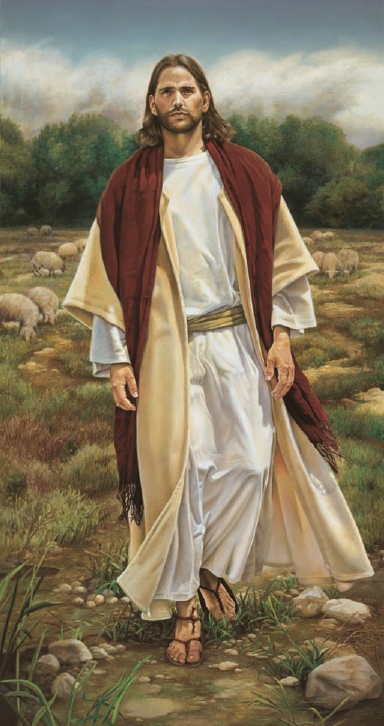 His steps were heavy and slow
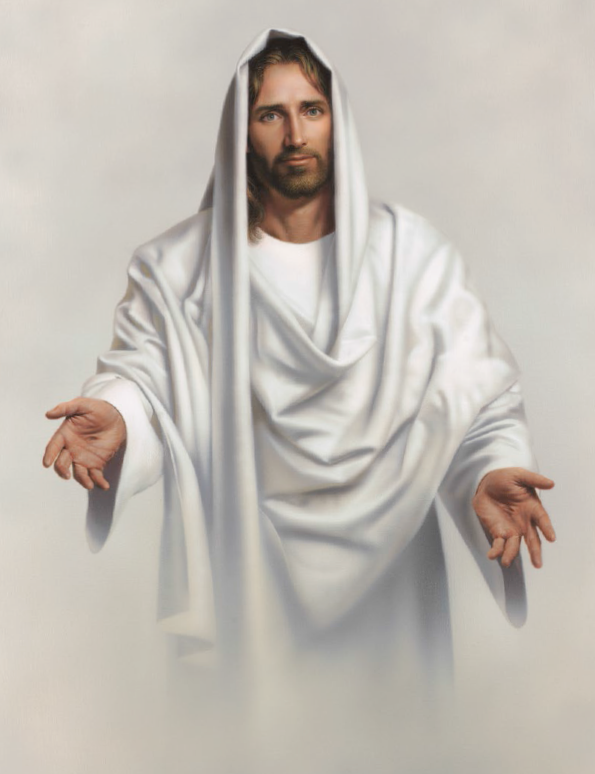 Love and a prayer
Took Him there
To the place only He could go
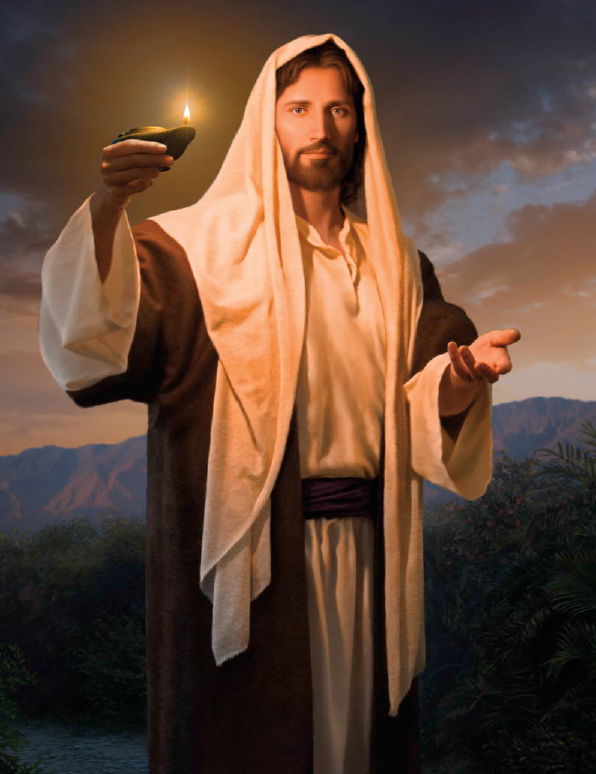 Gethsemane
Jesus loves me
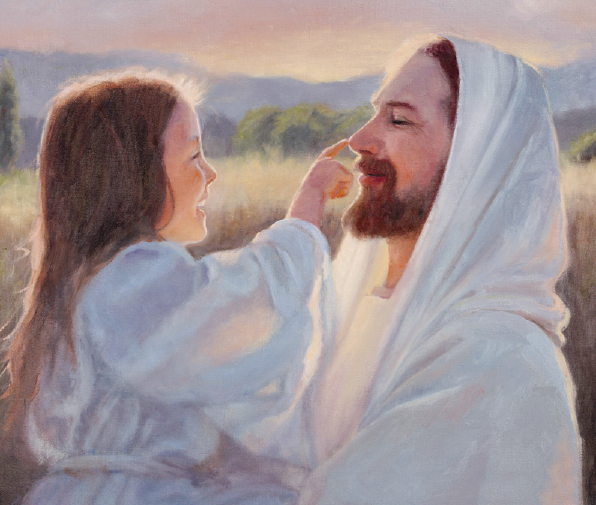 So He went willingly
To GethsemaneHe felt all that was sad, wicked or bad
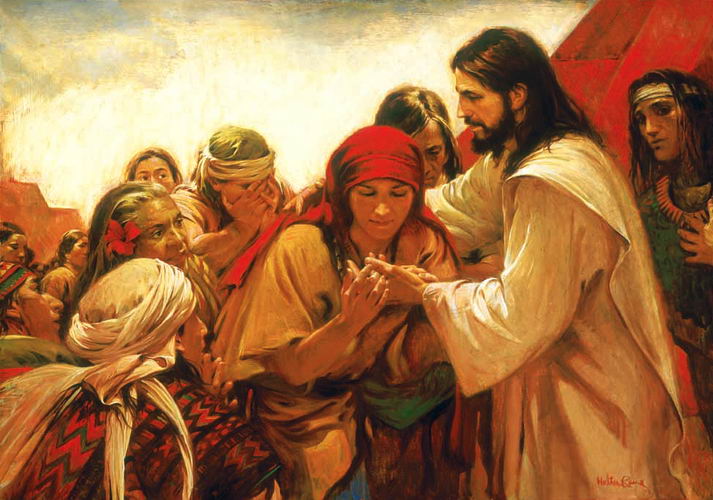 All the pain we would ever knowWhile His friends were asleep
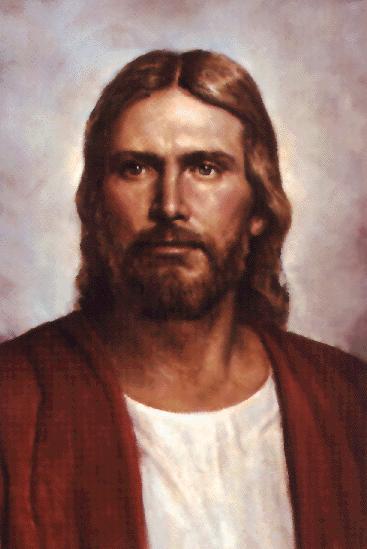 He fought to keepHis promise made long ago
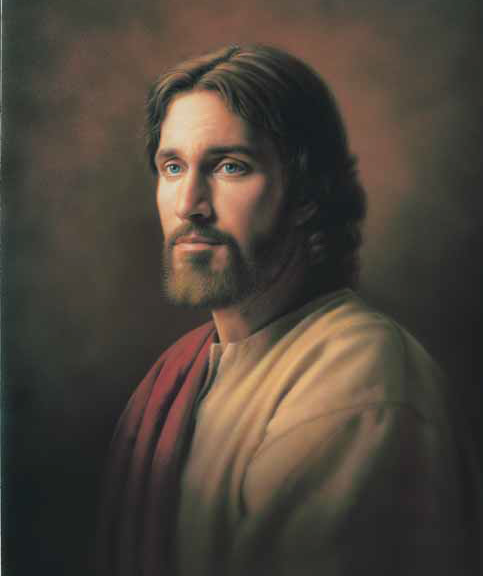 Gethsemane
Jesus loves me
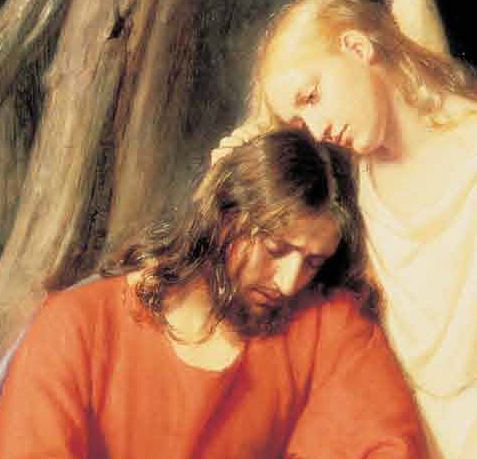 So He went willingly
To Gethsemane
The hardest thing That ever was done
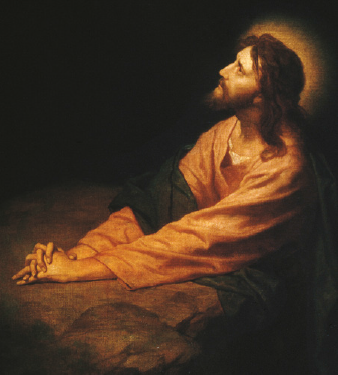 The greatest pain that ever was knownThe biggest battle that ever was won
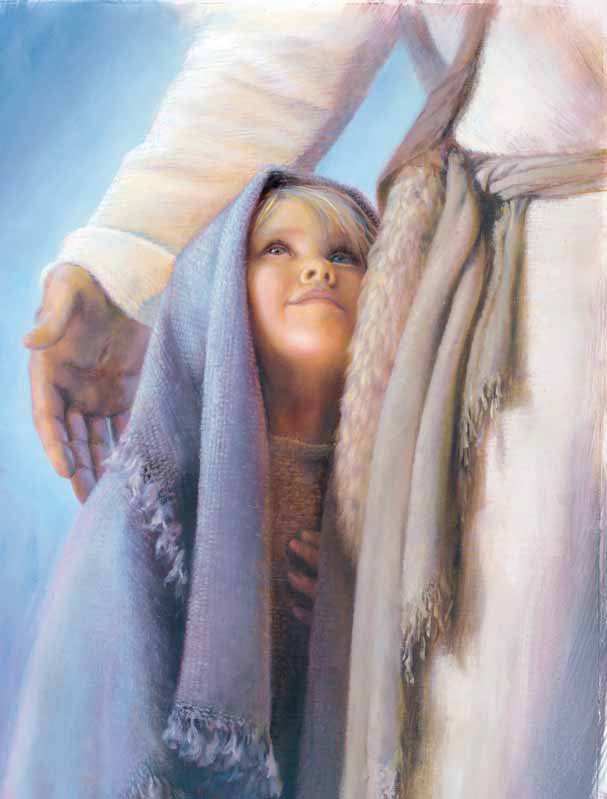 This was done by Jesus
The fight was won by Jesus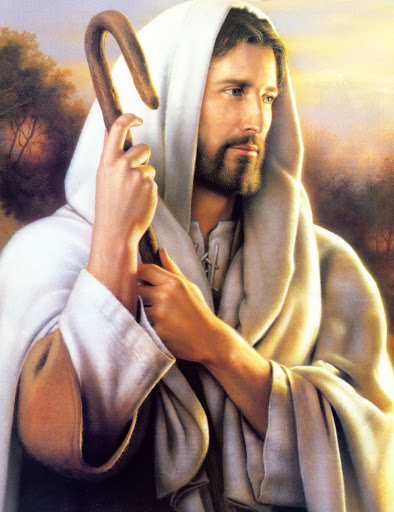 Gethsemane
Jesus loves me
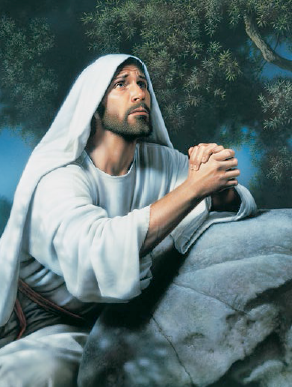 So he gave His gift to meIn Gethsemane
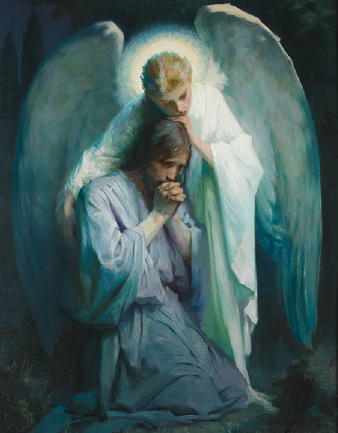 Gethsemane
Jesus loves me
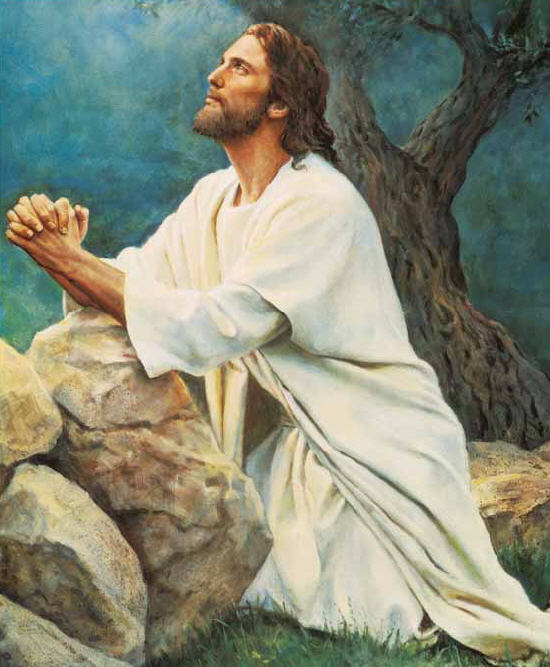 So he gives His gift to me
From Gethsemane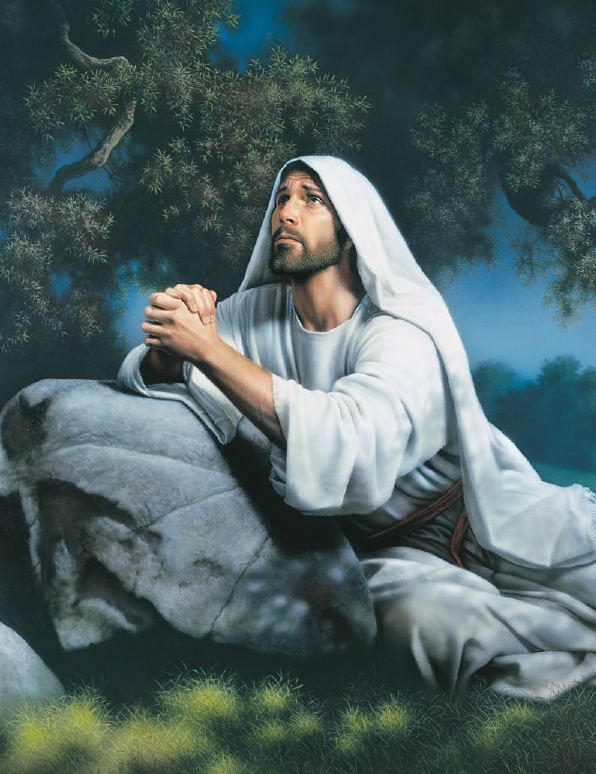 